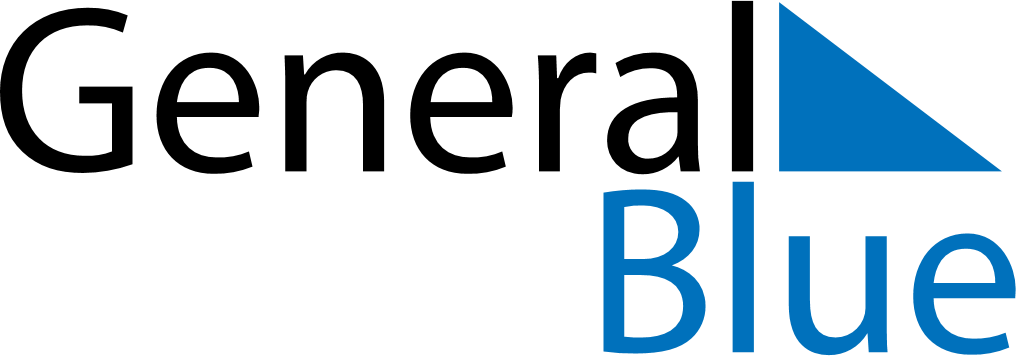 July 2021July 2021July 2021July 2021July 2021July 2021JapanJapanJapanJapanJapanJapanSundayMondayTuesdayWednesdayThursdayFridaySaturday123456789101112131415161718192021222324Marine DaySports Day25262728293031NOTES